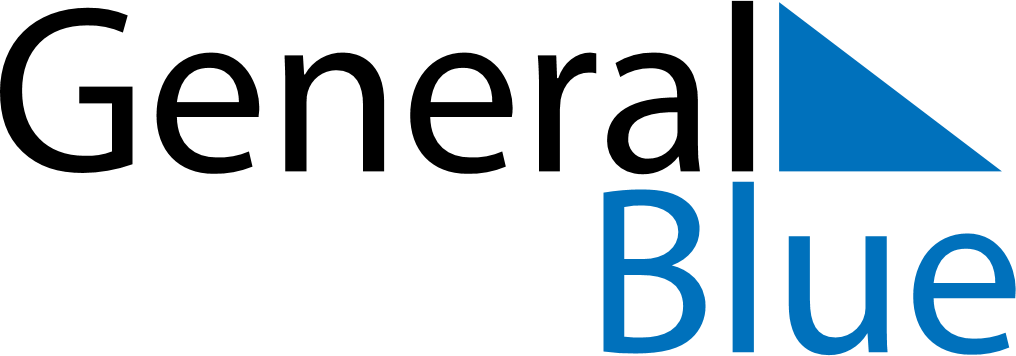 February 2024February 2024February 2024February 2024February 2024February 2024Vailoatai, American SamoaVailoatai, American SamoaVailoatai, American SamoaVailoatai, American SamoaVailoatai, American SamoaVailoatai, American SamoaSunday Monday Tuesday Wednesday Thursday Friday Saturday 1 2 3 Sunrise: 6:14 AM Sunset: 6:58 PM Daylight: 12 hours and 43 minutes. Sunrise: 6:15 AM Sunset: 6:58 PM Daylight: 12 hours and 43 minutes. Sunrise: 6:15 AM Sunset: 6:58 PM Daylight: 12 hours and 42 minutes. 4 5 6 7 8 9 10 Sunrise: 6:16 AM Sunset: 6:57 PM Daylight: 12 hours and 41 minutes. Sunrise: 6:16 AM Sunset: 6:57 PM Daylight: 12 hours and 41 minutes. Sunrise: 6:16 AM Sunset: 6:57 PM Daylight: 12 hours and 40 minutes. Sunrise: 6:17 AM Sunset: 6:57 PM Daylight: 12 hours and 39 minutes. Sunrise: 6:17 AM Sunset: 6:56 PM Daylight: 12 hours and 39 minutes. Sunrise: 6:18 AM Sunset: 6:56 PM Daylight: 12 hours and 38 minutes. Sunrise: 6:18 AM Sunset: 6:56 PM Daylight: 12 hours and 37 minutes. 11 12 13 14 15 16 17 Sunrise: 6:18 AM Sunset: 6:55 PM Daylight: 12 hours and 36 minutes. Sunrise: 6:19 AM Sunset: 6:55 PM Daylight: 12 hours and 36 minutes. Sunrise: 6:19 AM Sunset: 6:55 PM Daylight: 12 hours and 35 minutes. Sunrise: 6:19 AM Sunset: 6:54 PM Daylight: 12 hours and 34 minutes. Sunrise: 6:20 AM Sunset: 6:54 PM Daylight: 12 hours and 34 minutes. Sunrise: 6:20 AM Sunset: 6:53 PM Daylight: 12 hours and 33 minutes. Sunrise: 6:20 AM Sunset: 6:53 PM Daylight: 12 hours and 32 minutes. 18 19 20 21 22 23 24 Sunrise: 6:21 AM Sunset: 6:52 PM Daylight: 12 hours and 31 minutes. Sunrise: 6:21 AM Sunset: 6:52 PM Daylight: 12 hours and 30 minutes. Sunrise: 6:21 AM Sunset: 6:52 PM Daylight: 12 hours and 30 minutes. Sunrise: 6:22 AM Sunset: 6:51 PM Daylight: 12 hours and 29 minutes. Sunrise: 6:22 AM Sunset: 6:51 PM Daylight: 12 hours and 28 minutes. Sunrise: 6:22 AM Sunset: 6:50 PM Daylight: 12 hours and 27 minutes. Sunrise: 6:22 AM Sunset: 6:50 PM Daylight: 12 hours and 27 minutes. 25 26 27 28 29 Sunrise: 6:23 AM Sunset: 6:49 PM Daylight: 12 hours and 26 minutes. Sunrise: 6:23 AM Sunset: 6:48 PM Daylight: 12 hours and 25 minutes. Sunrise: 6:23 AM Sunset: 6:48 PM Daylight: 12 hours and 24 minutes. Sunrise: 6:23 AM Sunset: 6:47 PM Daylight: 12 hours and 23 minutes. Sunrise: 6:24 AM Sunset: 6:47 PM Daylight: 12 hours and 23 minutes. 